ОПИС ДИСЦИПЛІНИРиторика та публічний виступ – дисципліна, що є вибірковим компонентом освітньої програми «Публічне управління та адміністрування». Мета навчального курсу: розвиток риторичної компетентності особистості здобувача вищої освіти, сприяння йому в оволодінні культурою комунікації як найважливішого засобу професійної діяльності фахівця сфери публічного управління та адміністрування. Вивчаючи курс, студенти матимуть змогу: осмислити теоретичні основи комунікації та процесу підготовки й виголошення промови, збагнути, яке значення мають набуті знання в процесі оволодіння практичними навичками та вміннями, опанувати низку практичних навичок, що становитимуть підґрунтя  професійної діяльності. Основні форми організації навчальної діяльності студентів: лекції, практичні заняття з елементами тренінгу, самостійна робота з детальним методичним супроводом. Переваги курсу: основна увага на виробленні комунікативних умінь на підґрунті теоретичних знань, можливість участі в групових формах навчальної діяльності, навчання в дії, самопізнання, планування власного саморозвитку. Форма підсумкового контролю – екзамен.Компетентності ОП:Інтегральна компетентність (ІК)Здатність розв’язувати складні спеціалізовані завдання та практичні проблеми у сфері публічного управління та адміністрування або у процесі навчання, що передбачає застосування теорій та наукових методів відповідної галузі і характеризується комплексністю та невизначеністю умов.загальні компетентності (ЗК): здатність вчитися та оволодівати сучасними знаннями (ЗК1), здатність бути критичним і самокритичним (ЗК4), здатність спілкуватися державною мовою як усно, так і письмово (ЗК10), навички міжособистісної взаємодії (ЗК12), здатність спілкуватися з представниками інших професійних груп різного рівня (з експертами з інших галузей знань/видів діяльності) (ЗК13);спеціальні (фахові) компетентності: здатність до соціальної взаємодії, до співробітництва й розв’язання конфліктів (СК1).Програмні результати навчання (ПРН) ОП:Уміти налагодити комунікацію між громадянами та органами державної влади і місцевого самоврядування (ПРН 12).ПОЛІТИКА ОЦІНЮВАННЯШКАЛА ОЦІНЮВАННЯ СТУДЕНТІВРекомендовані інформаційні джерелаОсновніВандишев В.М. Риторика: екскурс в історію вчень і понять: навчальний  посібник. Київ: Кондор, 2003. 264 с.Колотілова Н.А. Риторика. Київ: Центр учбової літератури, 2007. 232 с.Куньч З., Городиловська Г., Шмілик І. Риторика. Львів: Львівська політехніка, 2017. 496 с.Мацько Л.І., Мацько О.М. Риторика: Навч. посібник. Київ: Вища шк., 2003. 311 с.Омельченко Л.М. Риторика та психологія спілкування. Практикум: навчальний посібник. Київ: НУБіП України, 2017. 156 с.Онуфрієнко Г. Риторика. Київ: ЦУЛ, 2019. 625 с.Середа Н. В., Квасник О. В. Основи ораторської майстерності: навчальний посібник. Харків: НТУ «ХПІ», 2019. 304 с.Додаткові1. Лісовський П.М. Суспільна риторика. Київ: Кондор, 2018. 244 с.2. Середа Н. Основи риторики для бізнес-лідерів: ефективний публічний виступ. ДП «НВЦ «Пріоритети», 2016. 40 с. 3. Shawn J. Parry-Giles (Editor), J. Michael Hogan (Editor). The Handbook of Rhetoric and Public Address. Wiley-Blackwell, 2010. 496 р.4. Verderber R., Verderber K. Communicate! Wadsworth. 494 p.Інформаційні ресурси1. The Oxford Handbook of Rhetorical Studies. URL: https://www.oxfordhandbooks.com/view/10.1093/oxfordhb/9780199731596.001.0001/oxfordhb-9780199731596  (дата звернення 11.05.2022)2. Мистецтво публічного виступу. URL: https://www.youtube.com/watch?v=SdpDuECR6z8  (дата звернення 04.04.2023).3. Коновалова Олена. Дикція. URL: https://www.youtube.com/watch?v=Yg7mZ5Ka2Mk (дата звернення 23.03.2023).4. Скоромовки. URL: https://www.youtube.com/watch?v=vqoFIovrIHM (дата звернення 03.05.2023).5. Як підготувати виступ. URL: https://www.youtube.com/watch?v=l0j5UBRidco (дата звернення 22.04.2023).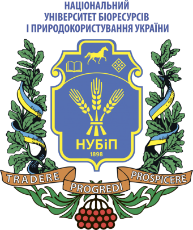 СИЛАБУС ДИСЦИПЛІНИ «Риторика та публічний виступ»Ступінь вищої освіти – бакалаврСпеціальність 281  «Публічне управління та адміністрування»Освітня програма «Публічне управління та адміністрування»Рік навчання 4, семестр 2Форма навчання деннаКількість кредитів ЄКТС 5 Мова викладання українська_______________________Лектор курсуКандидат педагогічних наук, доцент Омельченко Людмила МиколаївнаКонтактна інформація лектора (e-mail)omelchenko2006@nubip.edu.uaСторінка курсу в eLearn https://elearn.nubip.edu.ua/course/view.php?id=801 ТемаГод(лекц/прак)Результати навчанняЗавданняОцінюванняМодуль 1. Теоретичні засади риторикиМодуль 1. Теоретичні засади риторикиМодуль 1. Теоретичні засади риторикиМодуль 1. Теоретичні засади риторикиМодуль 1. Теоретичні засади риторикиТема 1. Риторика як наука2/2Розуміти основні поняття риторики: вплив, оратор, авдиторія, промова, модель комунікації, дискурс, цілі оратора, чинники публічного виступу; модуси риторики: логос, етос, пафос, топос. Уміти аналізувати та пояснювати значення риторики в професійному становленні та розвитку особистості.  1. Практичного заняття: виконання завдань на розвиток правильної вимови, виразного мовлення.2. Самостійної роботи: складанні партитури тексту притчі.1. Перевірка завдань практичного заняття № 1 - 8 б2. Перевірка завдань самостійної роботи (ЕНК) 6 б (детальний розподіл балів уміщено на ЕНК)Тема 2. Логічне підґрунтя ораторського мистецтва2/2Знати: сутність понять: мислення і мовлення; істинність мислення, хибність мислення, правильність мислення, ознаки правильного мислення; формально-логічні закони.Уміти: обґрунтовувати свою думку, вибудовувати логіку власного виступу.1. Практичного завдання: завдання на виокремлення суперечностей у запропонованих висловлювань, вирішення задач на логіку, дослідження особливостей свого мислення.2.Самостійної роботи: виконання завдань на розвиток логічного мислення.1. Перевірка завдань практичного заняття – 8 б.2. Самостійної роботи – 6 б.Тема 3. Основні закони риторики. Інвенція (концептуальний закон, моделювання авдиторії)2/2Знати: сутність понять: задум і концепція промови; ознаки авдиторії: соціально-демографічні, соціально-психологічні та  індивіду-ально-особистісні. Уміти: планувати послідовність дій у процесі формування концепції промови, враховувати ознаки авдиторії у процесі розробки концепції промови, розробляти концепцію власної промови.1. Практичного заняття: завдання на розробку концепції промови – визначення предмету, проблеми, мети, основного кола питань, ключових слів.2. Самостійної  роботи: розробка концепції власної промови.1. Перевірка завдань практичного заняття – 8 б.2. Самостійної роботи – 6 б.Тема 4. Стратегія і тактика оратора (Інвенція)2/2Знати: сутність понять «стратегія», види стратегій, компоненти стратегії, тактика оратора, аргументація.Уміти: розробляти тактику виступу, формулювати тези виступу, впроваджувати технології підготовки Message House, Elevator Speech1. Практичного заняття: аналіз тактик промови відомих публічних діячів, аналіз тез виступів, створення тез виступів за технологіями Message House, Elevator Speech.2. Самостійної роботи: написання тезового плану власної промови.1. Перевірка завдань практичного заняття – 8 б.2. Самостійної роботи – 6 б.Тема 5. Підготовка до публічного виступу. Диспозиція2/2Знати: моделі розгортання промови: методи, що застосовуються у процесі моделювання промови, основні вимоги до аргументів. Розуміти сутність критерію релевантності у викладі. Уміти застосовувати техніки ефективного переконання.1. Практичного заняття: завдання на визначення техніки та методів аргументації, створення моделі промови. 2. Самостійної роботи: підбір аргументів на доведення тези власної промови.1. Перевірка завдань практичного заняття – 8 б.2. Самостійної роботи – 6 бТема 6. Елокуція2/2Знати: теорії мовлення: рівневі, циклічні, еквифінальні; чинники мовлення й текстотворення; зміст елокутивної роботи: номінування, граматикалізаця, основні тропи. Уміти створювати текст промови.1. Практичного заняття: участь у дебатах.2. Самостійної  роботи: створення тіла власної промови.1. Перевірка завдань практичного заняття – 8 б.2. Самостійної роботи – 7 б. 3. Контрольна робота № 1 (проміжна атестація) 15 б.Модуль 2. Основи практичної риторикиМодуль 2. Основи практичної риторикиМодуль 2. Основи практичної риторикиМодуль 2. Основи практичної риторикиМодуль 2. Основи практичної риторикиТема. 7-8 Меморія4/4Знати: способи запам’ятовування промови, особливості та закономірності процесу запам’ятовування. Уміти застосовувати мнемонічні прийоми для запам’ятовування власної промови.1. Практичного заняття: дослідження особливостей власної пам’яті, виконання завдань на розвиток уміння запам’ятовувати тексту виступу, створення схем за методом алгоритму абзацу.2. Самостійної роботи: створення карти пам’яті. 1. Перевірка завдань практичного заняття – № 7 - 7 б., № 8 – 7 б.2. Самостійної роботи  – 10 б.Тема 9. Інформаційний виступ2/2Знати: принципи інформування. Довіра. Прийоми інтелектуальної стимуляції авдиторії. методи інформування. Уміти оцінювати власний інформаційний виступ, аналізувати інформаційні виступи1. Практичного заняття: аналіз інформаційних виступів відомих публічних діячів, визначення прийомів інтелектуальної стимуляції авдиторії, розробки прийомів інтелектуальної стимуляції авдиторії.2. Самостійної роботи: створення короткого інформаційного повідомлення. 1. Перевірка завдань практичного заняття - 7 б.2. Самостійної роботи – 5 б.Тема 10. Переконувальний виступ2/2Знати: принципи переконувального виступу, прийоми актуалізації емоцій засобами мови, шляхи уникання помилок, критерії оцінки переконувальної промови.Уміти: перевіряти ефективність власних аргументів, актуалізувати емоції слухачів засобами мовлення, створювати власну переконувальну промову.1. Практичного заняття: завдання на риторичний аналіз переконувальних промов, визначення помилок ораторів, у запропонованих записах промов, створення емоційного впливу на авдиторію.2. Самостійної роботи: риторичний аналіз переконувальної промови.1. Перевірка завдань практичного заняття - 7 б.2. Самостійної роботи – 5 б.Тема 11. Репетиція виступу2/2Знати: значення репетиції виступу, компоненти репетиції промови, поняття «емфаза», сутність голосових характеристик мовлення оратора, значення тілесних рухів, експресивності виступу.Уміти: розробляти ілюстративні, створювати й дотримуватися графіку репетиції, використовувати записи для аналізу власного виступуПрактичного заняття: створення графіку репетиції власного виступу, визначення завдань для кожного етапу, аналіз презентацій, постерів інших ілюстративних матеріалів виступу.Самостійної роботи: створення відеозапису власної репетиції1. Перевірка завдань практичного заняття - 7 б.2. Самостійної роботи – 5 б.Тема 12-13. Акція4/4Розуміти значущість опанування та підбору ефективної техніки саморегуляції, сутність невербальних аспектів промови. Знати вимоги до зовнішнього вигляду оратора. Уміти здійснювати психоемоційну саморегуляцію, аналізувати та вдосконалювати манеру виступу, розвивати власні ораторські здібності.1. Практичного заняття: завдання на опанування технік психоемоційної саморегуляції, виголошення промови.2. Самостійної  роботи: аналіз власного виступу.1. Перевірка завдань практичного заняття № 12 - 4 б., № 13 – 10 б. 2. Самостійної роботи – 11 б.3. Контрольна робота № 2 (проміжна атестація) 15 б.Всього за навчальну роботуВсього за навчальну роботуВсього за навчальну роботуВсього за навчальну роботу70 %ЕкзаменЕкзаменЕкзаменЕкзамен30 %Всього за курс                                                                                                                                                  100Всього за курс                                                                                                                                                  100Всього за курс                                                                                                                                                  100Всього за курс                                                                                                                                                  100Всього за курс                                                                                                                                                  100Політика щодо дедлайнів та перескладанняРоботи, що здаються із запізненням, без поважних причин, оцінюються нижче. Перескладання модулів можливе за наявності поважних причин (наприклад, через хворобу). Політика щодо академічної доброчесностіСписування під час контрольних робіт та екзаменів заборонені. У курсових роботах обов’язкова наявність коректних посилання на використану літературу.Політика щодо відвідування:Відвідування занять є обов’язковим. У разі наявності об’єктивних  причин (хвороба, міжнародне стажування) навчання може відбуватись індивідуально (в онлайн формі за погодженням із деканом факультету).Рейтинг здобувача вищої освіти, балиОцінка національна за результати складання екзаменів заліківОцінка національна за результати складання екзаменів заліківРейтинг здобувача вищої освіти, балиекзаменівЗаліків90-100відміннозараховано74-89добрезараховано60-73задовільнозараховано0-59незадовільноне зараховано